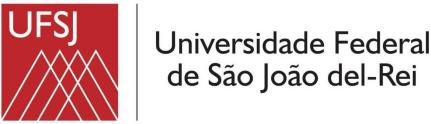 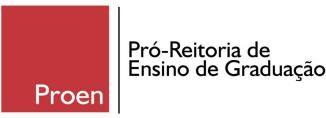 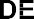 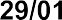 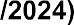 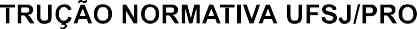 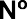 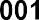 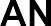 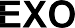 PLANILHA DE EQUIVALÊNCIA INTERNAData __/__/___Coordenador do curso de MedicinaMatrículaNome  do discente CompletoCursoCurrículoTurno/ GrauMedicina2021IntegralCOMPONENTES UTILIZADOS PARA A EQUIVALÊNCIACOMPONENTES UTILIZADOS PARA A EQUIVALÊNCIACOMPONENTES UTILIZADOS PARA A EQUIVALÊNCIACOMPONENTES UTILIZADOS PARA A EQUIVALÊNCIACOMPONENTES QUE SERÃO INCLUÍDOS NO HISTÓRICOCOMPONENTES QUE SERÃO INCLUÍDOS NO HISTÓRICOCOMPONENTES QUE SERÃO INCLUÍDOS NO HISTÓRICOCOMPONENTES QUE SERÃO INCLUÍDOS NO HISTÓRICOCursoCódigoNome do ComponenteCHCódigoNome do ComponenteCHNota FinalMED0001Bases Biológicas da Prática Médica I198MED0002Bases Psicossociais da Prática Médica I99MED0003Formação em Extensão I36MED0004Introdução à Clínica I66MED0005Metodologia Científica I33MED0006Prática de Integração: Ensino, Serviço e Comunidade I52MED0007Bases Biológicas da Prática Médica II165MED0008Bases Psicossociais da Prática Médica II66MED0009Formação em Extensão II36MED0010Introdução à Clìnica II66MED0011Metodologia Científica II33MED0012Prática de Integração: Ensino, Serviço e Comunidade II52MED0013Bases Biológicas da Prática Médica III182MED0014Bases Psicossociais da Prática Médica III66MED0015Formação em Extensão III36MED0016Introdução à Clínica III66MED0017Metodologia Científica III33MED0018Prática de Integração: Ensino, Serviço e Comunidade III66MED0019Urgência e Emergência I33MED0020Bases Biológicas da Prática Médica IV165MED0021Bases Psicossociais da Prática Médica IV66MED0022Formação em Extensão IV36MED0023Introdução à Clínica IV83MED0024Prática de Integração: Ensino, Serviço e Comunidade IV99MED0025Prática de Investigação Científica I33MED0026Bases Biológicas da Prática Médica V132MED0027Bases Psicossociais da Prática Médica V33MED0028Formação em Extensão V36MED0029Fundamentos de Clínica I116MED0030Prática de Integração: Ensino, Serviço e Comunidade V99MED0031Prática de Investigação Científica II33MED0032Urgência e Emergência II33MED0033Bases Biológicas da Prática Médica VI99MED0034Bases Psicossociais da Prática Médica VI17MED0035Cirurgia I50MED0036Formação em Extensão VI36MED0037Fundamentos de Clínica II116MED0038Prática de Integração: Ensino, Serviço e Comunidade VI99MED0039Prática de Investigação Científica III33MED0040Bases Biológicas da Prática Médica VII66MED0041Bases Psicossociais da Prática Médica VII17MED0042Cirurgia II50MED0043Formação em Extensão VII36MED0044Fundamentos de Clínica III83MED0045Prática de Investigação Científica IV33MED0046Prática de Integração: Ensino, Serviço e Comunidade VII99MED0047Prática em Atenção Secundária I: Cardiologia33MED0048Urgência e Emergência III33MED0049Bases Biológicas da Prática Médica VIII50MED0050Bases Psicossociais da Prática Médica VIII17MED0051Cirurgia III66MED0052Formacão em Extensão VIII36MED0053Fundamentos de Clínica IV99MED0054Prática de Integração: Ensino, Serviço e Comunidade VIII99MED0055Prática de Investigação Científica V33MED0056Prática em Atenção Secundária II: Pneumologia33MED0057Urgência e Emergência IV50MED0058Formação em Extensão- CIR36MED0059Internato em Cirurgia520MED0060Internato em Traumatologia I220MED0061Prática de Investigação Científica VI33MED0062Formação em Extensão- CLM36MED0063Internato em Clínica Médica650MED0064Internato em Saúde Mental72MED0065Prática de Investigação Científica VII33MED0066Formação em Extensão- GOB36MED0067Internato em Ginecologia e Obstetrícia360MED0068Formação em Extensão- PED36MED0069Internato em Pediatria350MED0070Formação em Extensão - MFC120MED0071Internato em Medicina de Família e Comunidade544MED0072Internato em Traumatologia II140MED0100Formação em Extensão Extra200MD06016634Atividades Complementares160Aproveitamento de estudos / cargahoráriaAproveitamento de estudos / cargahorária